Publicado en Madrid el 25/06/2020 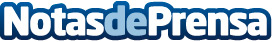 Allianz Partners reparte 25.000 mascarillas quirúrgicas entre sus proveedoresLa iniciativa responde a la necesidad de seguir garantizando la seguridad de empleados y clientes en los momentos de proximidadDatos de contacto:Irene Gallego Hernanz910481306Nota de prensa publicada en: https://www.notasdeprensa.es/allianz-partners-reparte-25-000-mascarillas Categorias: Nacional Seguros Solidaridad y cooperación Recursos humanos http://www.notasdeprensa.es